Publicado en  el 12/12/2016 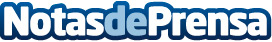 Los mejores destinos emergentes de 2016¿Te gustaría descubrir los mejores destinos emergentes del año?A continuación se detallan los principales destinos de viajes para el próximo añoDatos de contacto:Nota de prensa publicada en: https://www.notasdeprensa.es/los-mejores-destinos-emergentes-de-2016_1 Categorias: Viaje Artes Visuales Turismo http://www.notasdeprensa.es